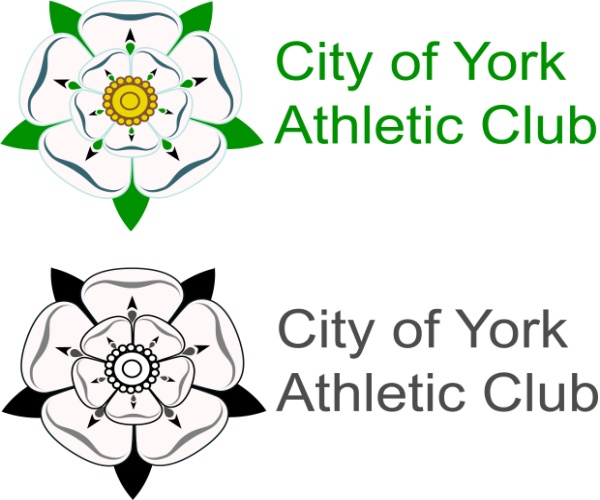 Extraordinary General MeetingDate: 7pm on 8th November 2017Venue: ClubhouseChairperson for meeting: Susie WalshAn EGM has been called to elect a new Chairman for the City of York Athletics Club.Other posts to be elected at the EGM, Vice chair, Secretary and TreasurerInterested parties should forward their expression of interest together with names of proposer and seconder, by e mail to, walshindustries1@aol.com , closing date for interested parties, 27th October 2017.